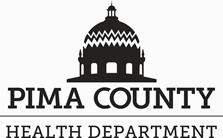 SHAC Members   2019-20School Health Advisory Committees (SHAC) that are most successful at making a difference in student health have a variety of members from diverse parts of the school community.  Recruit your SHAC now!  SHAC needs to have at least one member from at least 5 of the 10 categories listed below.Meeting Attendance and MinutesSchool Name:  _____________________________     Wellness Coordinator Name:  _______________________________     SHAC must meet at least four times during the 2019-20school year.Page 2        School Name:  _____________________________     Wellness Coordinator Name:  _______________________________     List SHAC Members Beneath their Role/Position in School CommunityList SHAC Members Beneath their Role/Position in School CommunityADMINISTRATOR (e.g. Principal, Asst. Principal)School ParentStudent (maximum 1)TEACHERS (P.E., Health, classroom teachers)School ParentSchool Health Personnel (nurse, counselor, social worker)Community Organizations (health care, social services, etc.)Physical Activity Personnel (PE teacher, athletic coach, playground monitor, etc.)Other School Personnel (maintenance, front office, bus driver, custodian, etc.)Food Service Personnel (cafeteria/food service manager)School Security PersonnelTYPED OR PRINTED NAME POSITION AT SCHOOL OR IN COMMUNITYMEETING #1            DATE: __________________________AGENDA AND ACCOMPLISHMENTS TYPED OR PRINTED NAMEPOSITION AT SCHOOL OR IN COMMUNITYMEETING #2            DATE: ________________________AGENDA AND ACCOMPLISHMENTSTYPED OR PRINTED NAMEPOSITION AT SCHOOL OR IN COMMUNITYMEETING #3            DATE: __________________________AGENDA AND ACCOMPLISHMENTS TYPED OR PRINTED NAMEPOSITION AT SCHOOL OR IN COMMUNITYMEETING #4            DATE: ________________________AGENDA AND ACCOMPLISHMENTS